PENGEMBANGAN BUKU CERITA BERGAMBAR PANCASILA BERBASIS PROBLEM BASED LEARNING (PBL)  PADA  MATA  PELAJARAN KEWARGANEGARAAN DI KELAS IV SD SKRIPSIOLEH :TYANDA FACHRUNISSA ZEIN NSTNPM. 171434167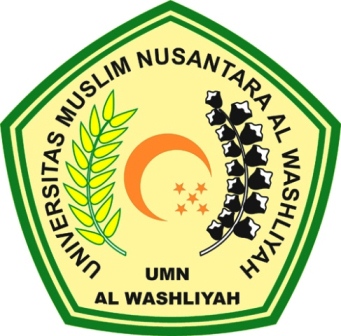 PROGRAM STUDI PENDIDIKAN GURU SEKOLAH DASARUNIVERSITAS MUSLIM NUSANTARA AL-WASHLIYAHMEDAN2021